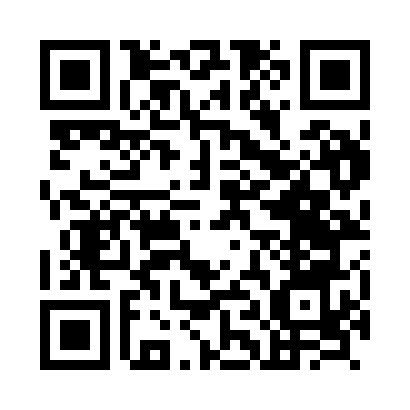 Prayer times for Dikhil, DjiboutiWed 1 May 2024 - Fri 31 May 2024High Latitude Method: NonePrayer Calculation Method: Muslim World LeagueAsar Calculation Method: ShafiPrayer times provided by https://www.salahtimes.comDateDayFajrSunriseDhuhrAsrMaghribIsha1Wed4:385:5212:083:206:237:332Thu4:385:5212:073:216:247:333Fri4:375:5112:073:216:247:334Sat4:375:5112:073:226:247:335Sun4:365:5012:073:226:247:346Mon4:365:5012:073:236:247:347Tue4:365:5012:073:236:247:348Wed4:355:5012:073:246:257:359Thu4:355:4912:073:246:257:3510Fri4:345:4912:073:256:257:3511Sat4:345:4912:073:256:257:3612Sun4:345:4812:073:256:257:3613Mon4:335:4812:073:266:267:3614Tue4:335:4812:073:266:267:3715Wed4:335:4812:073:276:267:3716Thu4:325:4812:073:276:267:3717Fri4:325:4712:073:286:277:3818Sat4:325:4712:073:286:277:3819Sun4:315:4712:073:286:277:3820Mon4:315:4712:073:296:277:3921Tue4:315:4712:073:296:287:3922Wed4:315:4712:073:306:287:4023Thu4:305:4712:073:306:287:4024Fri4:305:4712:073:306:287:4025Sat4:305:4712:083:316:297:4126Sun4:305:4712:083:316:297:4127Mon4:305:4612:083:326:297:4128Tue4:305:4612:083:326:297:4229Wed4:295:4612:083:326:307:4230Thu4:295:4612:083:336:307:4331Fri4:295:4612:083:336:307:43